ПРОЕКТ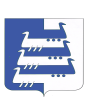 СОВЕТНаволокского городского поселенияКинешемского муниципального района Повестка очередного заседанияг           г. Наволоки, ул. Ульянова, 6А, каб. 2           начало: 14.001. О рассмотрении протеста Ивановской межрайонной природоохранной прокуратуры от 31.08.2021 № 02-07-2021/37 на Устав Наволокского городского поселения Кинешемского муниципального района Ивановской области	Гречаник Е.В. – юрист Администрации Наволокского городского поселения 2. О проекте решения Совета Наволокского городского поселения «О внесении изменений и дополнений в решение Совета Наволокского городского поселения «О бюджете Наволокского городского поселения на 2021 год и на плановый период 2022 и 2023 годов»Шумилова Т.Н. – зам. Главы Администрации Наволокского городского поселения3. О проекте решения Совета Наволокского городского поселения «О внесении изменения в Положение о порядке проведения конкурса по отбору кандидатур на должность Главы Наволокского городского поселения Кинешемского муниципального района»Гречаник Е.В. – юрист Администрации Наволокского городского поселения 4. О проекте решения Совета Наволокского городского поселения «О присвоении наименования элементу планировочной структуры города Наволоки»Шаклеина О.В. – вед. специалист Администрации Наволокского городского поселенияПредседатель Совета Наволокского городского поселения             И.Л. Солодова